ПРЕСС-РЕЛИЗ31.07.2023На площадке сооружения Курской АЭС-2 прошли тренировочные пожарно-тактические ученияНа строительной площадке Курской АЭС-2 прошли ежегодные плановые пожарно-тактические учения с участием сил и средств специального отдела №3 ФГКУ «Специальное управление ФПС № 72 МЧС России».В учениях задействовали 15 человек личного состава и три единицы пожарной техники. Огнеборцы осуществили боевое развертывание, непрерывно поддерживая связь, провели разведку, после чего определили решающее направление действий по тушению и локализации условного пожара.«Плановые пожарно-тактические тренировки помогают совершенствовать навыки тактического мышления и укреплять физическую подготовку пожарных подразделений, а также выработать у личного состава самообладание, выдержку и психологическую устойчивость к работе в экстремальных условиях, - отметил и.о. начальника специального отдела № 3 ФГКУ «Специальное управление ФПС № 72 МЧС России» Александр Григоренко. - Личный состав отработал приемы и способы тушения, а также вопросы работы оперативного штаба пожаротушения».Важной задачей учений также стала отработка взаимодействия пожарных подразделений с инженерно-техническими работниками объекта и специальными службами. По оценке специалистов, основные цели тренировочного пожарно-тактического учения были достигнуты.Сегодня Россия продолжает обеспечивать стабильную энергетическую безопасность. Энергетика является основой поступательного социально-экономического развития страны, снабжения промышленности и граждан. Отечественный топливно-энергетический комплекс работает на повышение конкурентоспособности национальной экономики, способствует развитию и благоустройству регионов страны, городов, посёлков, на улучшение качества жизни граждан. Доля низкоуглеродной электрогенерации в российской энергетике составляет уже около 40%. В перспективе, с учетом роста доли атомной генерации, она будет только расти.Управление информации и общественных связей Курской АЭС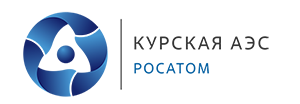 